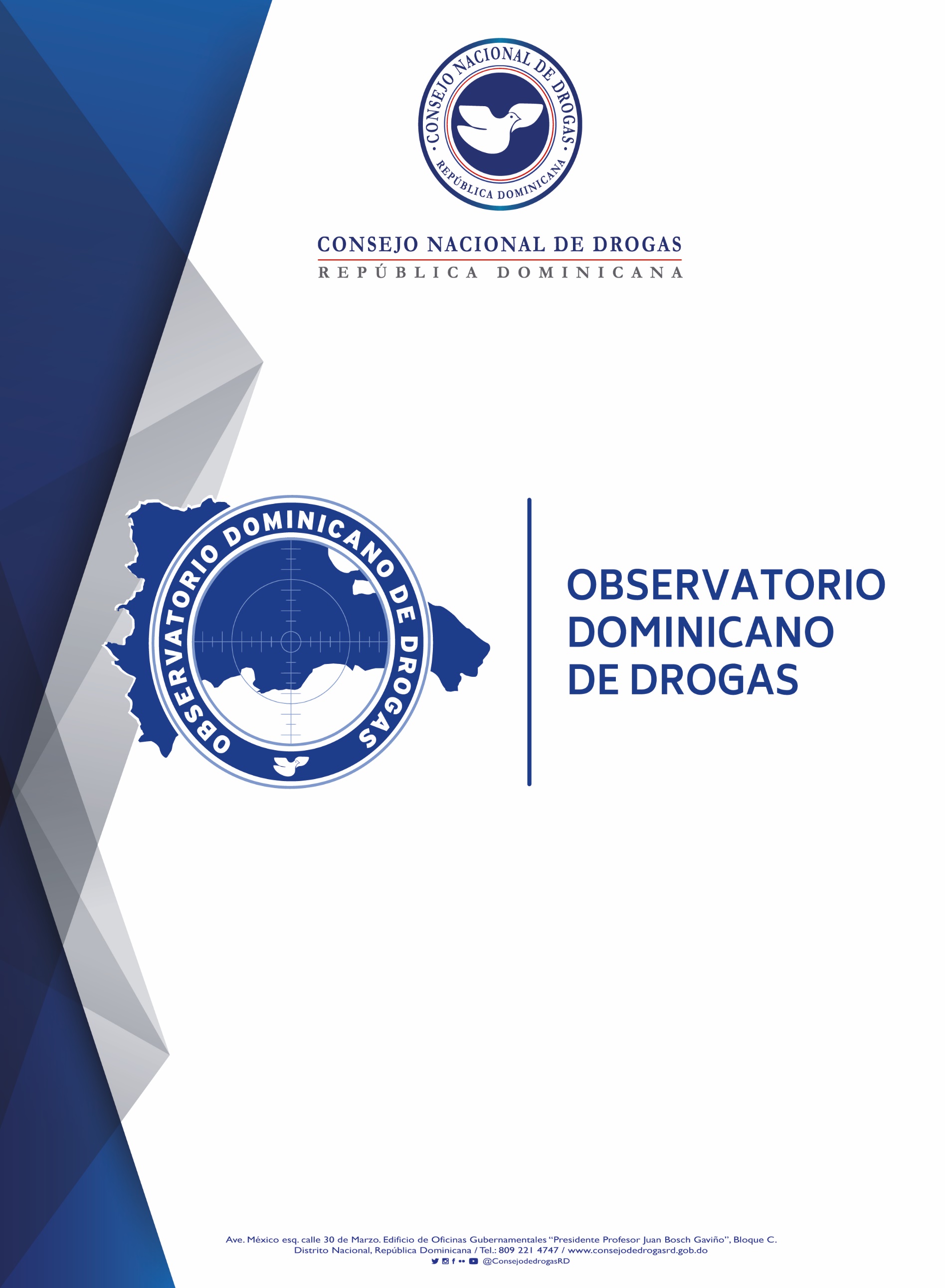  Informe General sobre Incautaciones, Incineraciones, Apresados, Sometidos, Reducción de la Demanda y Demanda de Tratamiento año 2021Diciembre 2021Resumen Técnico En el siguiente documento presentamos las estadísticas comprendidas entre enero/diciembre  del año 2021, (cortadas al día 10 de diciembre), las cuáles son recopiladas desde las instituciones fuentes que forman parte de la Red de Información de este Observatorio Dominicano de Drogas, a continuación, veremos informaciones detalladas sobre: las incautaciones, incineraciones por tipo de drogas, cantidades por mes, incautaciones por zonas del país, detenidos relacionados a drogas, segregados estos por sexo, sometidos, demanda de tratamiento y reducción de la demanda de drogas.En ese mismo orden según los datos analizados podemos observar que la Dirección Nacional de Control de Drogas DNCD reporto un total de 20,751Kg de drogas incautadas en todo el territorio nacional siendo la provincia de santo domingo la de mayor incautación y mostrando una tendencia hacia la cocaína como droga de mayor incautación seguida por la marihuana y el crack, observando que el mes donde estas incautaciones aumentaron fueron los meses de abril, mayo y noviembre. Cabe destacar que las incautaciones aumentaron más del 70% en comparación con el pasado año 2020.En cuanto a las incineraciones llevadas a cabo por el Instituto de Ciencias Forenses INACIF, esta presenta un total de sustancias ilícitas incineradas de 23,647.47Kg, observando que la cocaína fue la sustancia controlada de mayor incineración en el periodo bajo observaciónContinuamos con las zonas o provincias del país donde según las estadísticas ofrecidas por la Dirección Nacional de Control de Drogas se incautaron mayores cantidades de drogas en general, estas fueron: azua, Barahona, el Seíbo, La Altagracia, San Pedro de Macorís, Samaná y Santo domingo. Un total de 17,802 personas detenidas por casos relacionados al tráfico de sustancias controladas según los datos ofrecidos por la Procuraduría General de la Republica siendo el rango de edad más elevado entre 18-25 años. Por parte de la Dirección General de Migración 477 dominicanos fueron deportados por violación a las leyes de drogas, la mayoría de los mismos provenientes de Estados Unidos. Continuando con los datos ofrecidos en este informe veremos mención sobre la data suministrada por Reducción de la Demanda de Drogas, relacionada a las actividades preventivas realizadas por las cuatros áreas de intervención a nivel preventivo de este Consejo Nacional de Drogas, con un total 834 actividades preventivas a nivel nacional las cuáles impactaron 33,157 usuarios de servicios preventivos. Con relación a la demanda de tratamiento, la Dirección de Políticas de atención, Rehabilitación y Reinserción Social de este Consejo Nacional de Drogas reportó hasta octubre del año 2021 un total de 1,206 usuarios con demanda de tratamiento, cabe destacar que esta información aún está en procesamiento, ya que no todos los centros han reportado su registro integral de demanda de tratamiento.Reportes Incautaciones de la Dirección Nacional de control de Drogas DNCD Enero – Diciembre 2021.En todo el año 2021 la Dirección Nacional de Control de Drogas logro incautar un total de 20,751Kg de sustancias ilícitas siendo la cocaína la de mayor incautación unos 17,476kg, la marihuana se sitúa en segundo lugar con 3,255Kg incautados seguido de 10.55kg de Crack.  Fuente: Direccion Nacional de Control de DrogasCabe destacar que los meses de abril y mayo muestran las mayores incautaciones, entre ambos, unos 6,190.19Kg de diferentes sustancias. INCINERACIONES DE DROGAS (INACIF)El INACIF es un órgano técnico funcionalmente independiente, adscrito administrativamente a la Procuraduría General de la República, con la misión principal de brindar auxilio científico y técnico a los órganos de investigación, allí es donde diariamente llegan los casos de estupefacientes que decomisan la Dirección Nacional de Control de Drogas (DNCD). En todo el año 2021 logro incinerar un total de 23,647.47 Kg de sustancias controladas siendo la cocaína la de mayor incineración.Incineraciones por parte del INACIF año 2021 en Kg.                       Fuente: Instituto Nacional de Ciencias Forenses (INACIF)           MAYORES INCAUTACIONES DE COCAINA Y MARIHUANA POR PROVINCIAS AÑO 2021MAPA 1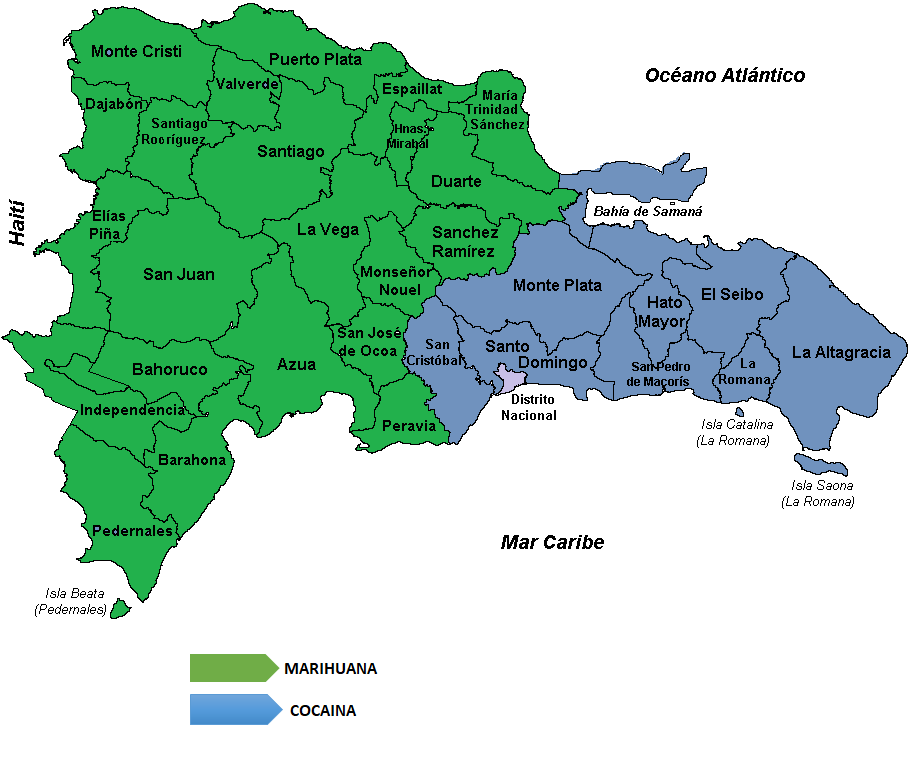 Las mayores incautaciones de marihuana durante todo el año 2021 se ubican dentro de la región Norte Cibao y suroeste pertenecientes a provincias como: (Azua, Barahona, Independencia, La Vega, San juan, Elías piña, Dajabon y Montecristi) las cuales también mostraron mayores incautaciones en el pasado año 2020. La cocaína se encuentra a mayor escala en la región sureste en provincias como (La Romana, San Pedro De Macorís, El seíbo, Hato mayor, etc.) (Mapa 1).Las provincias con mayores incautaciones de cocaína fueron el Distrito Nacional, Santo Domingo, La Romana, Azua, Barahona, Peravia, La Altagracia y San Pedro de Macorís.MAPA 2 - COCAINA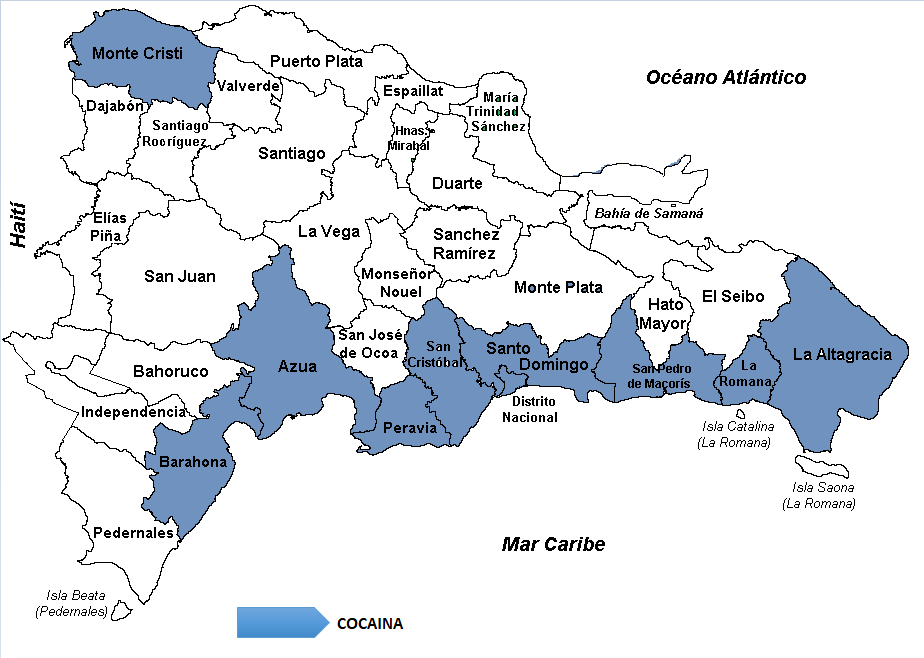 Mapa 3 Marihuana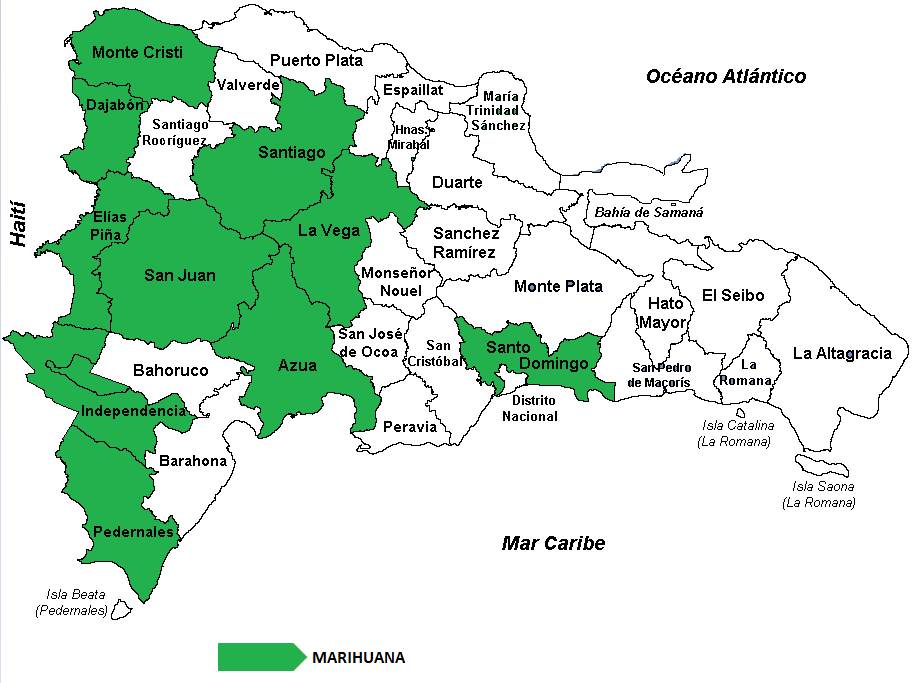 Las mayores incautaciones de marihuana están localizadas en las provincias fronterizas (San Juan, Elías piña, Pedernales, Montecristi y Dajabon).DETENIDOS POR DROGAS AÑO 2021La Dirección Nacional De Control de Drogas para el año 2021 reporto un total de 17,802 personas detenidas por casos relacionados al tráfico y consumo de sustancias adictivas.Porcentaje de detenidos registrados por la DNCD.               Fuente: Dirección Central Antinarcóticos.              Fuente: Direccion Nacional de Control de Drogas.La mayor cantidad de los detenidos por violacion a la ley 50-88 se encuentra en el rango de 18-25 años de edad.Armas de fuego Incautadas:Por otro lado, fueron incautadas un total de 126 armas de fuego de diferentes clasificaciones.Medios de Transporte IncautadosFuente: Dirección Nacional de Control de Drogas (DNCD).De acuerdo a las estadísticas proporcionadas por la Dirección Nacional de Control de Drogas (DNCD), fueron incautados un total de 1,649 medios de transportes utilizados para el tráfico ilícito de drogas tanto vía terrestre como marítima siendo las motocicletas las de mayor uso por los detenidos.Deportados por Drogas.En el 2021 fueron deportados un total de 477 dominicanos por violación a las leyes sobre drogas encabezando la lista los deportados por ventas de heroína, los mismos procedentes de diferentes países en su mayoría desde Estados Unidos.REDUCCION DE LA DEMANDA Y DEMANDA DE TRATAMIENTO:En todo el año 2021 se han realizado aproximadamente 834 actividades preventivas entre la mayoría de estas conversatorios aplicados a jóvenes y adultos del país siendo impactados un total de 33,157 personas.Según los datos suministrados por la Dirección de Políticas de Atención, Rehabilitación y Reinserción Social del Consejo Nacional de Drogas del Consejo Nacional de Drogas la cual recopila información de los pacientes que demandan tratamiento en Centros de Rehabilitación existentes en el país desde enero 2021 hasta octubre se registraron un total de (1,206) usuarios en diferentes centros de rehabilitación. INCAUTACIONES GENERALES ENERO - HASTA 10 DICIEMBRE  AÑO 2021INCAUTACIONES GENERALES ENERO - HASTA 10 DICIEMBRE  AÑO 2021INCAUTACIONES GENERALES ENERO - HASTA 10 DICIEMBRE  AÑO 2021INCAUTACIONES GENERALES ENERO - HASTA 10 DICIEMBRE  AÑO 2021INCAUTACIONES GENERALES ENERO - HASTA 10 DICIEMBRE  AÑO 2021INCAUTACIONES GENERALES ENERO - HASTA 10 DICIEMBRE  AÑO 2021INCAUTACIONES GENERALES ENERO - HASTA 10 DICIEMBRE  AÑO 2021MESESMARIHUANA GrCOCAINA GrHeroína GrCRACK GrExtasis GrTotal en KGENERO384,0531,444,4562,680228.1848.921,831FEBRERO150,830850,5220.00722.3250.331,002MARZO408,9931,194,5035,520702.9883.471,610ABRIL447,5972,953,0990.001,153.5947.563,401.90MAYO467,2262,320,6540.00339.864.542,788.28JUNIO159.5921,514,6950.00623.2824.451,515.50JULIO260,7681,680,3680.001,544.539.7061,943AGOSTO101,7971,715,7150.00880.97415.1021,818SEPTIEMBRE237,020.21609,8900.00565.05912.017847OCTUBRE123,7821,442,0710.001,8550.351,568NOVIEMBRE436,8941,693,5330.001,6701412,132DICIEMBRE (10)236,24056,5290.0026756293Total en Kilogramos3,25517,476810.5530.55320,751SUSTANCIAS INCINERADASCANTIDADMARIHUANA Kg6,026.63COCAINA Kg17,563.09HEROÍNA Kg8.21EXTASIS kg.5.54CRACK Kg24.02Otras sustancias20.68TOTAL23,647.47INCAUTACION GENERAL POR PROVINCIAS ENE-DIC 2021INCAUTACION GENERAL POR PROVINCIAS ENE-DIC 2021INCAUTACION GENERAL POR PROVINCIAS ENE-DIC 2021Azua536.132.58%Bahoruco1.260.01%Barahona2,060.479.93%Dajabón0.340.00%Distrito Nacional1,259.366.07%Duarte14.570.07%El Seibo2,710.1513.06%Elias Piña0.000.00%Espaillat2.000.01%Hato Mayor249.041.20%Hermanas Mirabal0.580.00%Independencia0.430.00%La Altagracia1,716.038.27%La Romana34.790.17%La Vega5.900.03%María Trinidad Sánchez2.320.01%Monseñor Nouel2.370.01%Monte Plata3.560.02%Monte Cristi2.040.01%Pedernales638.303.08%Peravia1,153.845.56%Puerto Plata0.520.00%Samaná460.432.22%San Cristóbal16.920.08%San José de Ocoa2.690.01%San Juan de la Maguana3.880.02%San Pedro de Macorís2,507.7712.09%Sánchez Ramírez0.950.00%Santiago35.260.17%Santiago Rodríguez0.180.00%Santo Domingo7,328.4735.32%Valverde0.380.00%Total en Kg20,750.90100.00%DIRECCION CENTRAL ANTINARCOTICOSDIRECCION CENTRAL ANTINARCOTICOSDIRECCION CENTRAL ANTINARCOTICOSMESESCANTIDAD%ENERO 1,0986%FEBRERO1,6139%MARZO1,90011%ABRIL1,6439%MAYO1,6099%JUNIO1,6689%JULIO1,5959%AGOSTO1,5138%SEPTIEMBRE1,6129%OCTUBRE1,2287%NOVIEMBRE1,1056%DICIEMBRE 101,2187%Total17,802100%Medios de transporte incautadosMedios de transporte incautadosAutobús5Camiones19Camionetas33Carros95Jeepetas62Motocicletas1291Pasolas126Embarcaciones18Total1,649DEPORTADOS POR DROGAS 2021DEPORTADOS POR DROGAS 2021DelitoCantidadPor Cocaína5Por Contrabando de Cocaína22Por Contrabando de Heroína9Por Drogas Peligrosas87Por Heroína2Por Manejar Embriagado1Por Narcóticos6Por Narcotráfico72Por Posesión Alucinógeno1Por Posesión de Cocaína6Por Posesión de Drogas3Por Posesión de Heroína12Por Posesión de Mariguana1Por Tráfico de Drogas34Por Tráfico de Estupefacientes1Por Ventas de Alucinógenos2Por Ventas de Anfetaminas1Por Ventas de Cocaína87Por Ventas de Estupefacientes1Por Ventas de Heroína118Por Ventas de Marihuana4Por Ventas de Narcóticos Sintético2TOTAL GENERAL477Por País de ProcedenciaCantidadChile 7España2Estados Unidos463Guadalupe2San Martin2Suiza1TOTAL GENERAL477MesesActividadesParticipantes%ENERO335022%FEBRERO1033,41810%MARZO681,7475%ABRIL822,5698%MAYO1244,66914%JUNIO391,7545%JULIO471,7635%AGOSTO321,4774%SEPTIEMBRE512,0886%OCTUBRE864,51114%NOVIEMBRE1698,65926%DICIEMBRE000%Total83433,157100%